Semaine 10 – Jeudi 4 juinExercices sur les valeurs du iDictée de mots invariables liste 5 et 6Dictée de phrases avec le cahier jaune : (donner les mots en rouge)Tirobot a collé un timbre avec un dauphin dans le coin de l’enveloppe.Ce soir, mes copains ont mangé une pizza de roi.Une fille a fabriqué un épouvantail original mais ridicule.Faire l’exercice de conjugaison.Lire et coller HG6 mais / mes dans le cahier jaune.Faire l’exercice d’orthographe.Soustractions exercice 2Fichier math séance 94.Calcul mental dans les cases : 49+10 , 53+10, 73+10, 614+10, 527+10, 239+10Fichier math séance 95 (les 2 feuilles).Calcul mental dans les cases : Tom fait des bonds de 5 en 5.Combien de bonds doit-il faire pour atteindre 15 ? 25 ? 35 ? 50 ? 10 ? 45 ?Défi CE1 N°6Lecture : le voleur de goûter : lire chapitre 2 + questions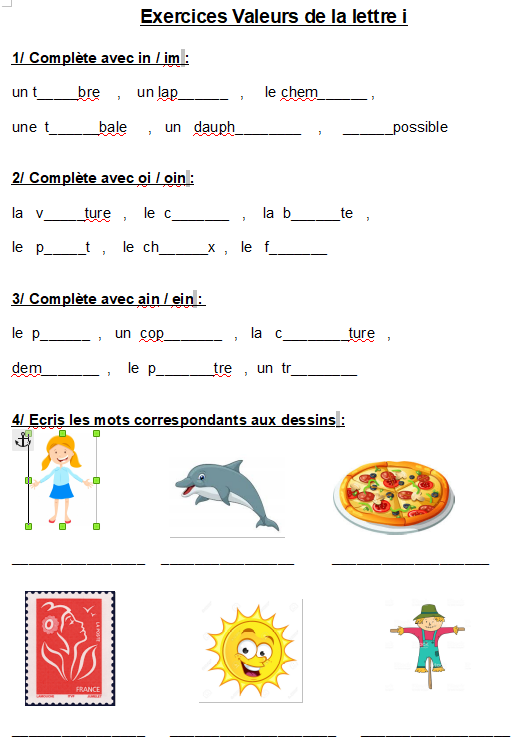 Conjugaison, ajoute l’auxiliaire être ou avoir au participe passé pour former le passé-composé :Il y a une semaine, tu_______ marché  dans la forêt.Les abeilles ________  volé autour de toi.Une abeille s’_______  posée sur ton nez.Elle _____ parlé d’une toute petite voix.Ta maman ______  restée silencieuse et immobile.Elle n’_____ pas effrayé l’abeille.Vous _______ écouté l’abeille. Elle _____ raconté où était son miel.Vous _______ allés chercher le miel et vous vous ______ régalé !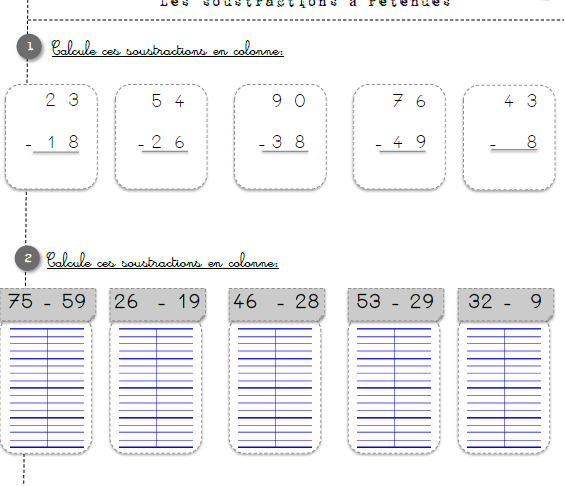 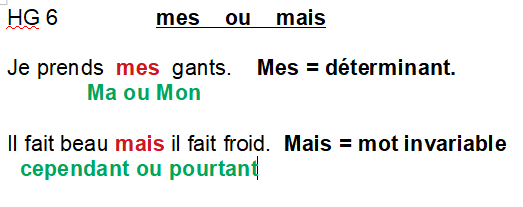 Orthographe, complète par mais / mes :_____  frères sont petits ________ ils peuvent courir vite.La pluie tombe _______ le soleil brille aussi. Je mange _____bonbons,_______ j’en donne à mes copains.  _____ parents sont fiers de moi.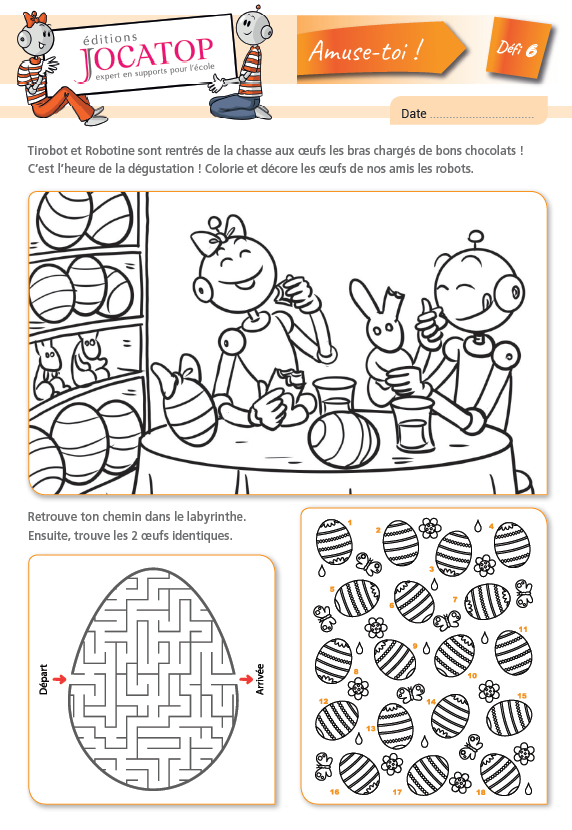 